Delo na daljavo: 4. teden 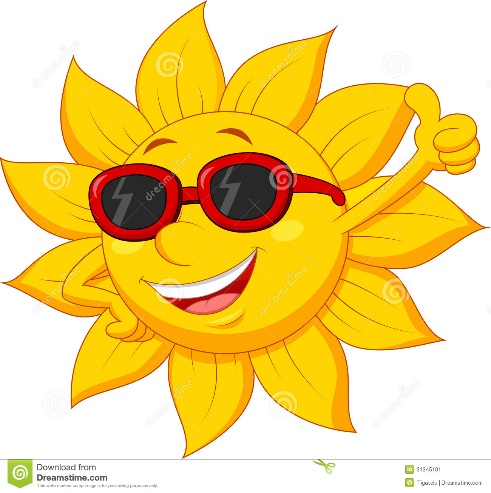 Pouk OPB5 v 2.b, v četrtek 9.4.2020 Pozdravljeni učenci/ke: Izdelajmo kokoške za jajčka.  Kaj potrebujete:škatla/ od jajc (odvisno kolikokokošk želite)flumastriškarjelepilobarvni papir (če nimate, vzemite belega in pobarvajte) za repek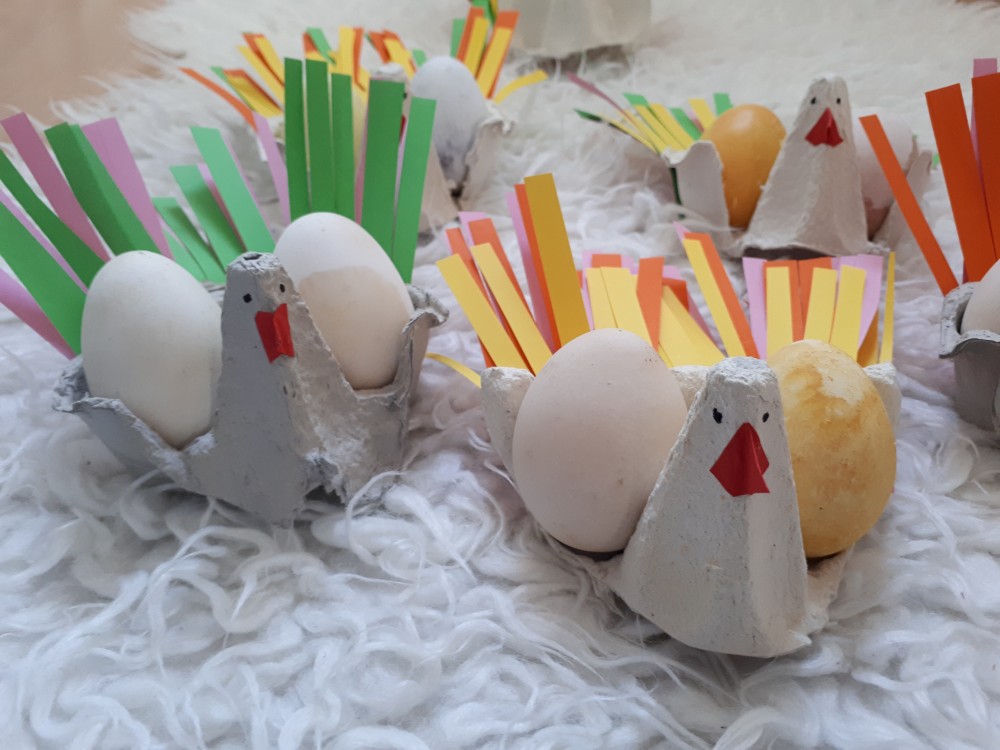 Navodila: Iz ene škatle dobite največ štiri stojalca, če želite, da ima kokoška rep z vseh strani zaprt, pa samo dve.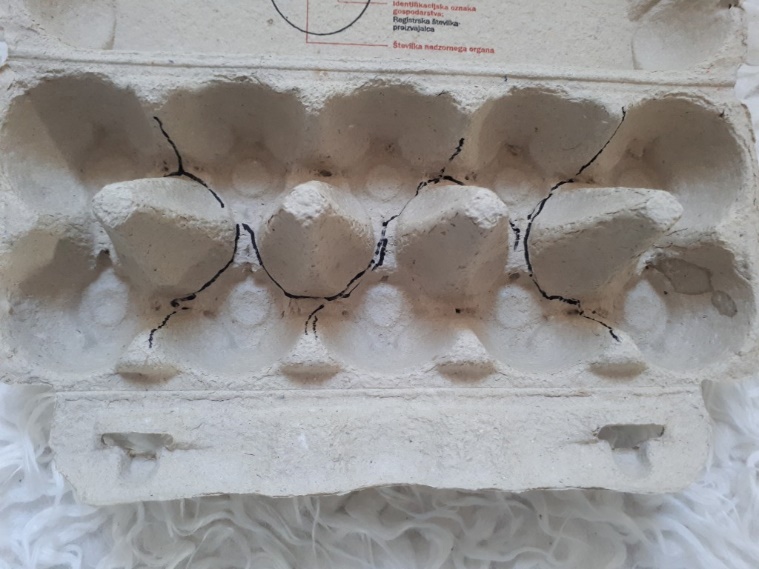 Škatlo za jajca razrežete kot prikazujejo črne linije .Najprej oba krajna dela in nato notranja dva. Na visoki del prilepite kljunček iz rdečega papirja in narišete oči, zadaj pa nalepite barvni papir poljubne barve in velikosti, da nastanejo `peresca` ter jih na koncu nalepite na škatlo.Če bi mi kdo želel pokazati svoj izdelek, ima kakšno vprašanje, potrebuje pomoč … me lahko dobi na: maja.brate@guest.arnes.si